                                            Проект программы на 30 сентября 2016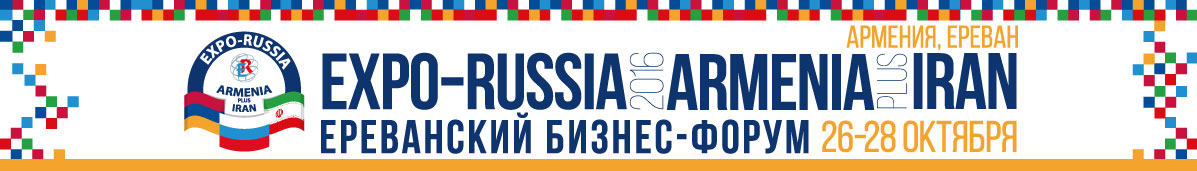 ДЕЛОВАЯ ПРОГРАММА СЕДЬМОЙ РОССИЙСКО-АРМЯНСКОЙ ПРОМЫШЛЕННОЙ ВЫСТАВКИ         «EXPO-RUSSIA ARMENIA 2016 plus IRAN» И «ЕРЕВАНСКОГО БИЗНЕС-ФОРУМА».С УЧАСТИЕМ КОМПАНИЙ ИСЛАМСКОЙ РЕСПУБЛИКИ ИРАН    ВЦ «Ереван EXPO», ул.Акопяна,3. 26-28 октября 2016 года 24 октября, понедельник (до официального открытия выставки)16:00-17:30 Пресс-конференция с участием руководителей Оргкомитета, Посольства, Торгпредства, представителей других ведомств для российских, армянских и зарубежных журналистов, посвященная открытию выставки «EXPO-RUSSIA ARMENIA + IRAN 2016».26 октября, среда 12:00-12:20 Церемония официального открытия выставки «EXPO-RUSSIA ARMENIA + IRAN 2016». Комплекс «Ереван Экспо», ул.Акопяна,3.Планируется участие Президента Республики Армения С.А.САРГСЯНА(Вероятно участие руководителя Министерства международной экономической интеграции и реформ Республики Армения Ваче ГАБРИЕЛЯНА) Приветствие Чрезвычайного и Полномочного Посла России  И.К.ВОЛЫНКИНА (зачитывание Приветствия Министра иностранных дел России С.В.ЛАВРОВА)Приветствие Председателя оргкомитета выставки Д. Р. ВАРТАНОВАПриветствие Торгового представителя России в Армении А.В.БАБКО Приветственно слово  вице-губернатора Санкт-Петербурга С.Н. МОВЧАНАЗачитывание приветствий руководства  Минтранса России, Минэкономразвития, ТПП РФ. Осмотр экспозиции официальными лицами и почетными гостями. В том числе представителями диппредставительств Беларуси, Казахстана, Ирана, Сербии, Грузии, Торговой миссии Австралии, Коллегии Евразийского экономического союза. 13:50-16:00 «Пятый Ереванский бизнес-форум» на тему: «Перспективы расширения экономического и инновационного сотрудничества России и Армении вследствие подключения Армении к ЕАЭС». Выступают представители министерств, ведомств, краев и областей Армении и России. Презентация марзов  Армении и мэрии Еревана и других городов. Презентация регионов России и компаний-участниц выставки. Принимает участие делегация Санкт-Петербурга под руководством Вице-губернатора МОВЧАНА Сергея Николаевича, который отвечает за промышленную и научно-техническую политику, Первого заместителя Председателя Правительства Рязанской области САМОХИНА Сергея Алексеевича. Ожидается присутствие Министра экономики Армении Сурена КАРAЯНА, Министра территориального управления и развития Давида ЛОКЯНА, нового Министра финансов Вардана АРАМЯНА, Президента ТПП РА Мартина САРГСЯНА, Президента СППА (Р) Армении Арсена КАЗАРЯНА.  Семинар «Особенности ведения бизнеса в Иране. Экспорт, импорт, инжиниринг, финансы, логистика, маркетинг»  (в рамках Форума, время проведения уточняется).1.Реалии постсанкционного Ирана – что же все-таки изменилось и как это можно использовать. Примеры работы российских и иранских фирм в следующих направлениях:- Экспорт: оборудования и технологий нефтегазодобычи, нефтехимии, машиностроения, косметики  и др. Экспорт инженерных услуг.- Импорт из Ирана нефтехимии, полимеров, цветных металлов, рудного концентрата, фруктов, сухофруктов, орехов, рыбы, молочной и мясной продукции, хозяйственных товаров.- Экспорт в Иран: зерна, масло, шрота, пиломатериалов, мебели, металлопроката, продуктов питания, товаров народного потребления и других товаров.-  Регистрация фирмы в Иране. Совместные предприятия.- Экспортно-импортные договоры с иранскими фирмами.- Передача на аутсорсинг экспорта/импорта из Ирана. Сопровождение сделок2.Особенности финансовых расчетов с иранскими партнерами.- Открытие паспорта сделки с иранским партнером. Риски непрямых платежей.- Открытие р/с в иранских риалах – возможности использования. Покупка иранской продукции по импорту за иранские риалы –скорость прямого платежа 1 день.- Прием в оплату за экспорт иранских риалов на свой р\с – скорость платежа 2-5 дней.- Конвертация иранских риалов в рубли и другие валюты, финансовые транзакции.- Аккредитивы при поставке продукции на экспорт в Иран и другие страны.- Банковские гарантии от иранских банков и контр-гарантии.3.Логистика экспорта-импорта в/из Ирана.- Практика и опыт транспортных перевозок в настоящее время.4. Активный маркетинг в Иране.- Выставки по энергетике, металлургии, телекоммуникациям, связи, электронике, машиностроению, фармацевтике, косметике, науке. Индивидуальные и коллективные стенды российских предприятий, обход выставки. Каталог экспортеров СНГ распространяемый в Иране- Выборка иранских фирм под конкретный заказ. - Маркетинговые обзоры и справки под конкретные заявки.- Квалифицированный перевод, сопровождение сделок.- Организация встреч В2В - выход на заводы и крупные фирмы.- Модератор: Генеральный директор ГК «РусИранЭкспо» Шаров Александр Михайлович27 октября,  четверг 10.30- 13.00 Бизнес-миссия Российских предпринимателей в Республику Армения Биржа контактов в формате B2B . В рамках мероприятия планируется целевая встреча Директора Инновационного бюро металлургических технологий (ИБМТ) Д.А.Пономаренко с представителями Металлургического комбината г.Чаренцаван. Зал – «Ереван Экспо» 3 этаж14:30 – 16:00 Круглый стол в Министерстве транспорта и связи Армении. Предполагается, что будет присутствовать новый Министр Ваган МАРТИРОСЯН  (возможно, его Первый заместитель Артур АРАКЕЛЯН)Предлагаемые для обсуждения темы:- «О путях совершенствования транспортной системы Южного Кавказа в процессе развития торгово-экономических отношений России и Армении». - «Об инновационных моментах российско-армянского сотрудничества в области использования дальней радиосвязи, в том числе космической связи.- «О российско-армянском сотрудничестве в сфере управления воздушным движением»Предполагается участие ответственных работников центрального аппарата Министерства. В рамках круглого стола запланировано проведение секционных заседаний в подразделениях министерства: 1). «Директорат Армянских автомобильных дорог», 2). «Республиканский центр телекоммуникаций», 3). Отдел политики перевозок Армении, 4). ЗАО «Спецсвязь Армении». Два доклада представят сотрудники Южно-Кавказской железной дороги (ЮКЖД).Доклад «Логистика экспорта-импорта в/из Ирана. Практика и опыт транспортных перевозок в настоящее время. Генеральный директор ГК «РусИранЭкспо» Шаров Александр Михайлович16:00 – 17:30 Круглый стол в Министерстве энергетики и природных ресурсов Армении. Приглашение направлено новому Министру Ашоту МАНУКЯНУ (назначен 20 сентября 2016 г.) -«Актуальные вопросы взаимодействия России и Армении в области ядерной, традиционной и альтернативной энергетики, разработки энергосберегающих технологий».  -«Российско-армянское сотрудничество в использовании новой техники в добыче природных ископаемых». (для специалистов горнодобывающей промышленности). С армянской стороны участвуют представители Департамента атомной энергетики, Государственной энергетической инспекции, Департамента энергосберегающих технологий, Государственной комиссии по ядерной безопасности, Начальник: Корюн АкопянАгентства ресурсов полезных ископаемых. С докладом выступает Андрей Юрьевич СТИХИН Генеральный директор ООО «ЮРАЛ МИНЕРАЛС» (г.Уфа, Республика Башкортостан), которая позиционирует себя как поставщик комплексных инжиниринговых услуг по проектированию, реконструкции и переоснащению всех типоразмеров футеровок мельниц любой сложности «под ключ». Приглашаются руководители золотодобывающих компаний Армении, в том числе “ГеоПроМайнинг Голд”, “Геотим”, “Лидиан Армения”. С докладом о финансировании ряда совместных проектов по линии энергетики выступит Нико ВАРДАПЕДЯН – Управляющий директор по работе с клиентами Евразийского банка развития.Круглый стол в Министерстве сельского хозяйства Армении (время уточняется)Предполагается, что проведет мероприятие новый Министр Игнатий АРАКЕЛЯНСовременная техника для сельскохозяйственной отрасли. Презентация компаний.   Кредитование сельского хозяйства и фермерства Армении.С докладом о финансировании ряда совместных проектов  России и Армении в рамках ЕАЭС по сотрудничеству в агропромышленном комплексе  выступит Нико ВАРДАПЕДЯН – Управляющий директор по работе с клиентами Евразийского банка развития (ЕАБР).28 октября, пятницаНачальник: Хачик Сапонджян12:00  Круглый стол  «Проблемы развития финансово-банковской системы России и СНГ». Финансовые потоки при обслуживании экспортно-импортных операций. Россия. Армения. Иран. Расчеты в национальных валютах.Доклады и презентации российских и армянских банков. Доклад « Расширение сотрудничества стран СНГ  и возникающие в связи с этим проблемы налогообложения».  Докладчик - СМИРНОВА Татьяна Степановна,  начальник Управления по борьбе с экономическими преступлениями МВД России.Круглый стол в Министерстве здравоохранения Армении (время уточняется)Возможно участие Министра здравоохранения Левона АЛТУНЯНА (назначенного Указом Президента РА от 20 сентября 2016 года). Намеченная тема: «Взаимодействие России и Армении в области разработки техники медицинского назначения и совместного противодействия распространению фальсификатов лекарственных препаратов в Армении». Участвуют руководители Государственного агентства здравоохранения, Инспекции противоэпидемического надзора, медицинских центров РА. В стадии рассмотрения вопрос о проведении в рамках выставки Российско-Армянского медицинского форума и заседания рабочей группы медиков.Круглый стол в Министерстве науки и образования АрменииПроводит назначенный на должность 1-го марта 2016 года Министр – Левон МКРТЧЯН (или заместитель Карине АВЕТИСЯН). Намеченные темы: «О перспективах расширения сотрудничества России и Армении в сфере высшего и среднего образования. Деятельность филиалов российских вузов в Армении».  В связи с тем, что наступивший 2016 год решением Совета глав государств СНГ объявлен «Годом образования в Содружестве Независимых Государств», оргкомитетом принято решение придать этому направлению деятельности приоритетную значимость. Совместно с Представительством Россотрудничества в Армении предполагается определить возможности подписания «на полях выставки» Соглашения о сотрудничестве между российскими и армянскими вузами. Приглашаются преподаватели Лингвистического университета им.В.Я.Брюсова, Ереванского госуниверситета, Консерватории им. Комитаса, Инженерного университета, Медицинского института им. Мхитара Гераци, Российско-Армянского (Славянского) Университета, Армянского университета экономики (A.S.U.E.), Международной Академии образования ("АЙБУСАК"), Филиала МГУ и других вузов. Присутствуют представители ООО «Брейн Девелопмент», которая является официальным представителем Международной Ассоциации Детской Робототехники IYRA в России. В 2015 году компания  стала победителем международного конкурса «Инновации и развитие» в номинации «Инновации в образовании». Компания представит первый отечественный робототехнический комплекс «РОБОТРЕК» для системы образования от детского сада до ВУЗА. Круглый стол в Министерстве градостроительства Армении (время уточняется)В случае подтверждения участия в выставке российских строительных организаций (со стендом) будет проведен дополнительный круглый стол с участием Министра градостроительства Нарека САРГСЯНА, Начальника Отдела строительства Мэрии Еревана Самвела МГЕРЯНА, директоров компаний: «ЕРЕВАНСТРОЙ» и «Аветисян Констракшн».P.S. В связи с предполагаемым изменением структуры Правительства, а также  функций и названий ряда министерств Армении, в программу будут внесены соответстующие поправки после утверждения реструктуризации Кабинета министров Национальным Собранием РА.  31 октября, понедельникРоссийской-грузинский бизнес-форумБиржа деловых контактов в формате В2ВТбилиси, Грузия, Место проведения уточняется                                     ПРОСИМ  ПРОИНФОРМИРОВАТЬ ОРГКОМИТЕТ  О НАМЕРЕНИИ ВАШЕЙ КОМПАНИИ ПРИНЯТЬ УЧАСТИЕ В КРУГЛЫХ СТОЛАХ (С УКАЗАНИЕМ ФИО докладчиков, ТЕМЫ ВЫСТУПЛЕНИЙ И ПОЖЕЛАНИЙ ПО СОСТАВУ УЧАСТНИКОВ С армянской СТОРОНЫ).WWW.ZARUBEZHEXPO.RU                 Директор выставки ЗАБЕЛИНА  Светлана  zabelina@zarubezhexpo.ru               Тел.: +7 (495) 721-32-36;  637-36-66, 637-50-79; 637-36-33; Тел.: +7 (499) 766-99-17Директор по международному сотрудничеству (деловая программа)НИКОЛАЕВ Анатолий Павлович, nikolaev@zarubezhexpo.ru 